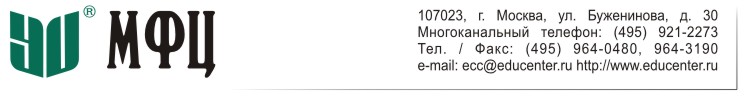 Очередное обучение МФО, КПК, СКПК, ЖНК и ломбардов новому плану счетов и ОСБУ Банка России пройдет с 17 по 21 сентября 2018 г.17 сентября – 21 сентября 2018 г.Цикл семинаров«Бухгалтерский учет и финансовая отчетность в микрофинансовых организациях, кредитных потребительских кооперативах, жилищных накопительных кооперативах, сельскохозяйственных кредитных потребительских кооперативах и ломбардах» (28 акад. часов – 7 семинаров по 4 часа + 4 часа бесплатный вводный вебинар) Институт МФЦ и НАУМИР приглашают принять участие в цикле семинаров по теме «Бухгалтерский учет и финансовая отчетность в микрофинансовых организациях, кредитных потребительских кооперативах, жилищных накопительных кооперативах, сельскохозяйственных кредитных потребительских кооперативах и ломбардах». Семинары пройдут в г. Москве с 17 по 21 сентября 2018 года в дневное время (с 10.00 до 13.00/ с 14.00 до 17.00) в соответствии с нижеуказанным расписанием). Семинары проводятся с участием ведущего методолога Института МФЦ по переходу НФО на ЕПС и ОСБУ, аудитором-практиком.Темы и содержание семинаровСеминары проводит: ведущий методолог Института МФЦ по переходу НФО на ЕПС и ОСБУ, аудитор-практик.Место и форма проведения: Семинары будет проходить в помещении Института МФЦ по адресу: ул. Буженинова, д.30. Проезд до станции метро «Преображенская площадь». Возможно участие онлайн.Стоимость и скидки: стоимость участия в одном семинаре составляет 5 000 (пять тысяч) рублей. НДС не облагается. Скидки в размере от 10 до 20 процентов предоставляются клиентам Института/Учебного центра МФЦ; в размере 20 (двадцати) процентов при указании АНО «ИДПО МФЦ» в качестве обучающей организации в Плане обучения в рамках перехода членам СРО «МиР» и членам НАУМИР. Скидки не накапливаются и не суммируются. При заказе одного и более семинара – участие в вебинаре «Переход участников рынка микрофинансирования на план счетов (ЕПС)…» БЕСПЛАТНО. В стоимость включаются кофе-брейк (для «очных» участников) и методические материалы.СПЕЦИАЛЬНАЯ ЛЬГОТНАЯ ЦЕНА УЧАСТИЯ ВО ВСЕХ СЕМИНАРАХ (семь семинаров + вводный вебинар) составляет 21 000 (Двадцать одна тысяча) рублей для одного участника. По данной акции другие скидки не учитываются.Документы об обучении: выдается удостоверение о повышении квалификации (при обучении от 16 часов), свидетельство об участии (при обучении менее 16 часов). Аттестованным профессиональным бухгалтером может быть также предоставлен документ об обязательном повышении квалификации.Административная информация: заявки на участие в семинарах просьба направлять до 17 сентября 2018 г. на имя Ивановой Марии или Махнович Инны по тел./ф. 8(495)921-22-73 (многоканальный) или seminar2@educenter.ru ; seminar6@educenter.ru или www.educenter.ru.Даты и время проведения. Вопросы.Вебинар (вводный). «Переход участников рынка микрофинансирования на план счетов (ЕПС) и отраслевые стандарты бухгалтерского учета (ОСБУ) Банка России для некредитных финансовых организаций (НФО)».Новая система бухгалтерского учета и бухгалтерской (финансовой) отчетности для некредитных финансовых организаций (НФО). Методологические основы формируемой Банком России системы бухгалтерского учета и финансовой (бухгалтерской) отчетности. Нормативное регулирование. Вопросы перехода участников рынка микрофинансирования (небанковских профессиональных кредиторов). Организационные вопросы перехода: планирование и реализация. Проблемы перехода и пути их решения. Что ожидать и как действовать «маленьким» участникам финансового рынка? Что нужно изучить и знать для ведения бухгалтерского учета, составления бухгалтерской отчетности микрофинансовой организации (МФО) и других участников рынка микрофинансирования? Как бухгалтерам пройти переподготовку и не остаться «за бортом», не «потерять» профессию?17 сентября 2018 г. (10:00-17:00)«Единый план счетов и основы бухгалтерского учета в НФО». Семинар 1. «Изучаем единый план счетов и основы бухгалтерского учета в НФО» (17 сентября 2018 г. с 10:00- 13:00)Структура и логика плана счетов. Система нумерации счетов.Виды счетов: активные, пассивные, парные счета, счета «без признака счета»; счета первого и второго порядка; балансовые счета, счета доверительного управления, внебалансовые счета, счета по учету требований и обязательств по производным финансовым инструментам. Основные принципы бухгалтерского учета в НФО, определяемые планом счетов и порядком его применения: двойная запись, непрерывность учета, синтетический и аналитический учет, порядок сальдирования по счетам, раздельный учет собственного и иного имущества и др.Сравнительный анализ нового плана счетов для НФО и плана счетов бухгалтерского учета финансово-хозяйственной деятельности организаций («плана счетов Минфина»). Соотношение систем бухгалтерского учета и финансовой отчетности для кредитных организаций и НФО.Характеристика счетов: объекты учета и назначение счета (счетов), применение и корреспонденция, особенности использования, организация аналитического учета:4.1	Балансовые счета: Раздел 1. Капитал и целевое финансирование.Раздел 2. Денежные средства и драгоценные металлы.Раздел 3. Требования и обязательства по договорам, имеющим отраслевую специфику. Раздел 4. Операции с клиентами и прочие расчеты Раздел 5. Операции с ценными бумагами и производными финансовыми инструментами.Раздел 6. Средства и имущество.Раздел 7. Финансовые результаты.Семинар 2. «Продолжаем изучать единый план счетов и основы бухгалтерского учета в НФО»(17 сентября 2018 г. с 14:00- 17:00)Характеристика счетов: объекты учета и назначение счета (счетов), применение и корреспонденция, особенности использования, организация аналитического учета (продолжение):Счета доверительного управления (справочно).Внебалансовые счета. Расчетные операции и документы. Операции финансовой аренды, займы выданные, условные обязательства и условные требования. Задолженность, вынесенная за баланс.Счета по учету требований и обязательств по производным финансовым инструментам и прочим договорам (сделкам), по которым расчеты и поставка осуществляются не ранее следующего дня после дня заключения договора (сделки).Применение/неприменение некредитными финансовыми организациями определенных счетов первого (второго) порядка в зависимости от типа НФО.Составление и утверждение рабочего плана счетов для НФО микрофинансовых организаций и других участников рынка микрофинансирования.18 сентября 2018 г. (10:00-13:00)Семинар 3. «Изучаем применение профильных ОСБУ МФО и другими небанковскими профессиональными кредиторами».ОСБУ по выдаче (размещению) денежных средств по договорам займа и договорам банковского вклада. Порядок бухгалтерского учета операций по предоставлению (размещению) денежных средств по договорам займа и договорам банковского вклада (депозита).ОСБУ по привлечению денежных средств по договорам займа и кредитным договорам, выпуску и погашению (оплате) облигаций и векселей. Порядок бухгалтерского учета операций по привлечению денежных средств по договорам займа и кредитным договорам, операций по выпуску и погашению (оплате) облигаций и векселей.19 сентября 2018 г. (10:00-13:00)Семинар 4. «Изучаем применение отраслевых стандартов бухгалтерского учета (ОСБУ) в НФО. Учет общехозяйственных и некоторых профессиональных операций».Система отраслевых стандартов бухгалтерского учета и финансовой отчетности и составляющие ее документы (проекты документов) Банка России.Формирование учетной политики НФО на основании соответствующего ОСБУ.Порядок бухгалтерского учета в соответствии общими отраслевыми стандартами:- договоров аренды;- вознаграждений работникам;- резервов-оценочных обязательств и условных обязательств;- основных средств и нематериальных активов;- некоторых других операций.Порядок определения доходов, расходов и прочего совокупного дохода (на основе соответствующего отраслевого стандарта).Бухгалтерский учет отложенных налоговых обязательств и отложенных налоговых активов.Исправление ошибок в бухгалтерском учете. События после отчетной даты.19 сентября 2018 г. (14:00-17:00)Семинар 5. «Финансовая (бухгалтерская) отчетность НФО - азы и общие подходы». «Финансовая (бухгалтерская) отчетность МФО и других участников рынка микрофинансирования».Общие принципы составления бухгалтерской (финансовой) отчетности, применяемые всеми типами НФО. Положения Банка России, определяющие порядок составления бухгалтерской (финансовой) отчетности НФО.Годовая и промежуточная бухгалтерская (финансовая) отчетность НФО. Состав годовой бухгалтерской (финансовой) отчетности: Отчет о финансовом положении (бухгалтерский баланс), Отчет о прибыли или убытке и прочем совокупном доходе (отчет о финансовых результатах), Отчет об изменениях собственного капитала, Отчет о потоках денежных средств, Примечания к бухгалтерской (финансовой) отчетности. Состав промежуточной бухгалтерской (финансовой) отчетности.Порядок отражения в бухгалтерской (финансовой) отчетности инвестиций в дочерние и ассоциированные компании.Некоторые вопросы составления бухгалтерской (финансовой) отчетности по некоторым типам НФО.Представление бухгалтерской (финансовой) отчетности в Банк России и публикация бухгалтерской (финансовой) отчетности.Обязательный аудит, аудиторское заключение годовой бухгалтерской (финансовой) отчетности.Раскрытие информации: о рисках, связанных с финансовыми инструментами; о справедливой стоимости и нек. др.Регламентация Банком России состава, порядка составления и представления финансовой (бухгалтерской) отчетности участниками рынка микрофинансирования (небанковскими профессиональными кредиторами) - на основе соответствующего ОСБУ Банка России (проекта ОСБУ).Особенности составления бухгалтерской (финансовой) отчетности МФО.Вопросы составления бухгалтерской (финансовой) отчетности другими видами небанковских профессиональных кредиторов (КПК, ЖНК, С/хКПК, ломбарды).Некоторые вопросы трансформации отчетности МФО и других участников рынка микрофинансирования, составленной по требованиям Минфина РФ, в формат Банка России.20 сентября 2018 г. (10:00-13:00)Семинар 6. «Интегрируем и применяем полученные знания по плану счетов и основам бухгалтерского учета. Решение кейсов по учету типовых операций для МФО и других участников рынка микрофинансирования».Кейсы и примеры: «Учет поступлений от учредителей микрофинансовой организации при создании МФО, при оказании безвозмездной финансовой помощи».Кейсы и примеры: «Учет кассовых и банковских операций». Кейсы и примеры: «Учет операций с подотчетными лицами».Кейсы и примеры: «Учет привлеченных кредитов и займов».Кейсы и примеры: «Учет выданных займов».Кейсы и примеры: «Учет операций с имуществом, являющимся предметом залога».Кейсы и примеры: «Учет переуступки прав требования. Учет пеней, штрафов, начисляемых заемщикам, уплачиваемых заемщиками. Учет операций (списания) безнадежной задолженности».Кейсы и примеры: «Учет обязательных и добровольных взносов и платежей (взносов в СРО, иные ассоциации (объединения))».Иные кейсы и примеры по операциям, характерным для профильной деятельности МФО, КПК, ЖНК, С/хКПК, ломбардов.21 сентября 2018 г. (10:00-13:00)Семинар 7. «Закрепляем азы «нового» учета и отчетности. Практические рекомендации МФО и другим участникам рынка микрофинансирования по переходу и применению ЕПС и ОСБУ».Рекомендации по разработке учетной политики МФО и других участников рынка микрофинансирования.Рекомендации по разработке рабочего плана счетов и таблицы соответствия для МФО и других участников рынка микрофинансирования.Урегулированные вопросы налогового учета при переходе и применении системы бухгалтерского учета и финансовой (бухгалтерской) отчетности Банка России для МФО и других участников рынка микрофинансирования.Анализ примеров (вариантов) рабочих планов счетов, таблиц соответствия и учетных политик МФО, некоторых других видов участников рынка микрофинансирования.Некоторые вопросы автоматизации бухгалтерского учета и бухгалтерской (финансовой) отчетности.